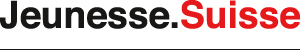 Conseil des jeunes de Jeunesse.Suisse du 12.10.2013 à OltenRésolutionPas de baisse de l‘âge d’entrée dans la caisse de pensionLe Conseiller fédéral Berset planifie sous le nom de „Prévoyance-vieillesse 2020“une grande réforme de la prévoyance professionnelle. Le but est de maintenir les prestations pour les ayant-droits malgré l’évolution démographique problématique. Dans le cadre de cette réforme, on réfléchit aussi à abaisser l’âge d’entrée dans la caisse de pension qui est aujourd’hui fixé à 25 ans. Le Conseil des jeunes de Jeunesse.Suisse s’est exprimé clairement contre cette proposition lors de sa rencontre annuelle :La baisse de l’âge d’entrée dans la caisse de pension rendra plus difficile l’insertion professionnelle des jeunes travailleurs et travailleuses.  Les jeunes deviendront des travailleurs plus chers étant donné que les employeurs devront verser leur contribution au 2ème pilier dès l’insertion professionnelle. Une telle réglementation a des effets négatifs sur le chômage des jeunes.Les jeunes ont déjà un salaire comparativement plus faible. Une réduction supplémentaire par des cotisations à la caisse de pension limite encore plus leur marge de manœuvre. En outre, pendant les jeunes années, on a diverses occasions de poursuivre un développement par le biais de formations continues, séjours linguistiques et voyages. Avec un salaire amoindri, il est plus difficile de constituer des réserves pour de tels plans.  C’est un problème sérieux avant tout pour les jeunes dont les familles ne peuvent pas leur donner un coup de pouce financier.La baisse de l’âge d’entrée dans la caisse de pension n’apporte pas non plus les effets désirés pour les caisses de pension. Car les salaires comparativement plus faibles des jeunes apportent peu de revenus aux caisses de pension mais limitent en revanche les jeunes pour la constitution de leurs propres réserves.Pour d’autres informations:Jordan Kestle, Président Jeunesse.Suisse, Tel. 041 418 22 43.Bruno Weber-Gobet, Secrétariat Jeunesse.Suisse, 031 370 21 11.